Publicado en Madrid el 04/08/2020 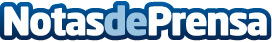 Interpalm ofrece 5 recetas elaboradas con #FoieGrasEspañol para este veranoInterpalm propone varias recetas originales, fáciles y frescas con #FoieGrasEspañol para disfrutar los buenos momentos de esta temporadaDatos de contacto:Interpalmwww.elfoiegras.es91 721 79 29Nota de prensa publicada en: https://www.notasdeprensa.es/disfruta-del-verano-con-5-recetas-elaboradas Categorias: Nacional Gastronomía Entretenimiento Restauración Consumo http://www.notasdeprensa.es